Задание № 1Найди в зале «липы» и «березы». Посмотри, какие игрушки находятся рядом с ними.Задание № 2Какие части дерева могут использоваться для изготовления игрушек?Обведи эти части дерева на картинке.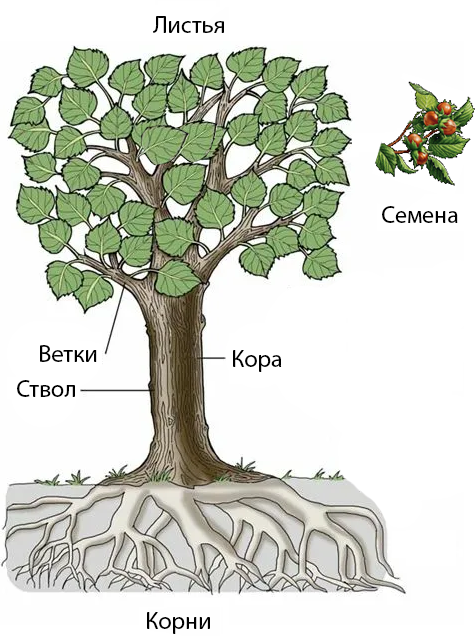 Задание № 3Из какого дерева делают матрешку? Обведи правильный ответ.Какие инструменты используют мастера для создания матрёшки?Соедини стрелкой название инструмента, его изображение и назначение.БерёзаЛипаЛистья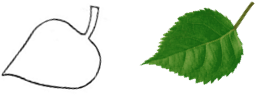 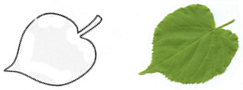 Цветы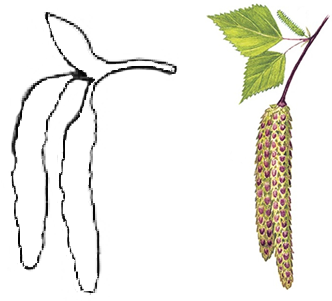 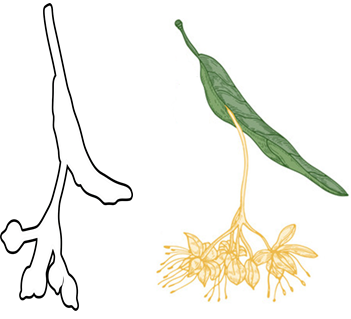 ЛипаБерёзаНазвание инструментаИзображение инструментаНазначение инструментаПолукруглаястамеска 11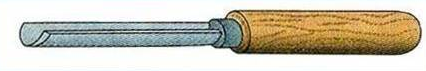 Отрезаетзаготовку 3Косаястамеска 25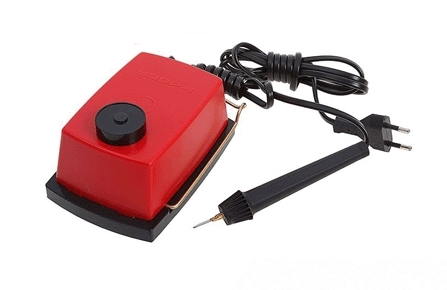 Делает контуррисунка 5Пилапо дереву 36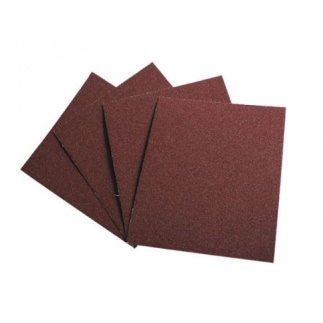 Вырезает внутреннюю полость 1Кисточка 4 2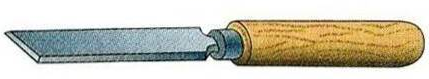 Наноситкраску 4Выжигательпо дереву 53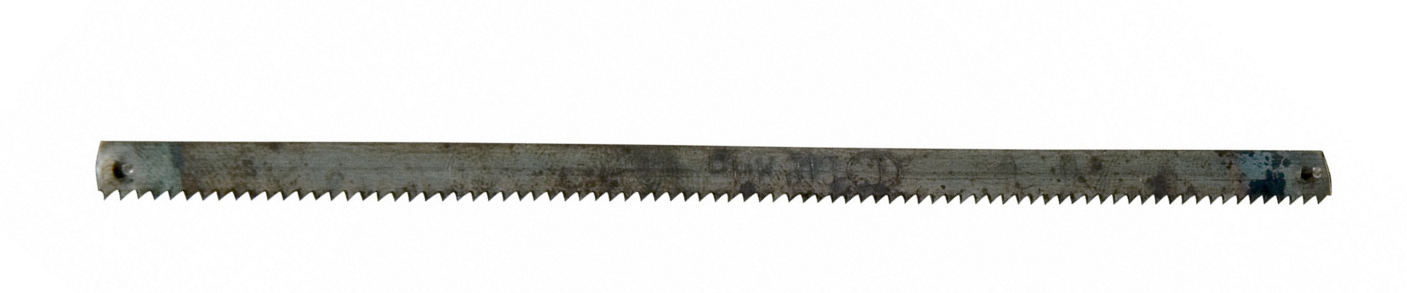 Придает форму поверхности 2Наждачнаябумага 64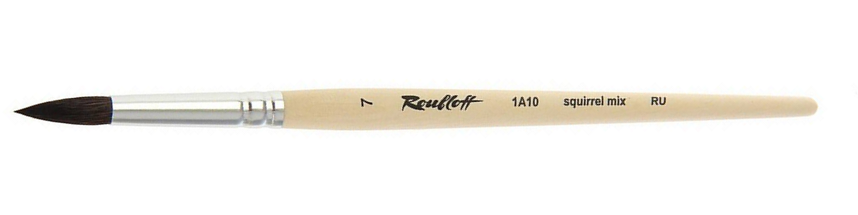 Шлифуетповерхность 6